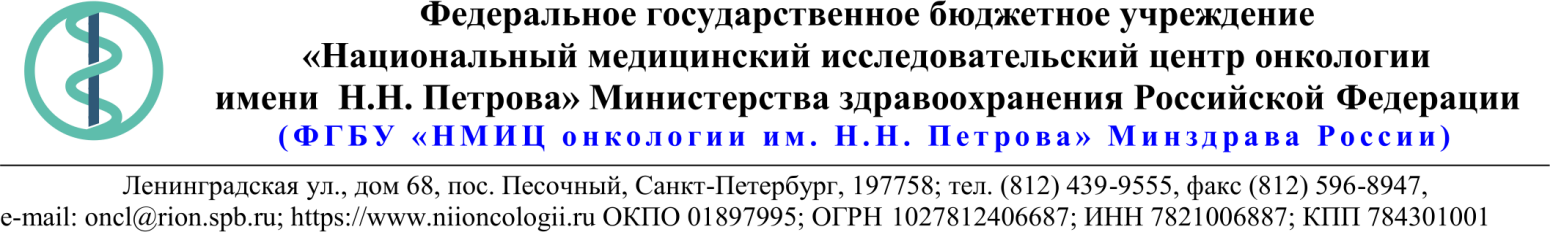 Описание объекта закупки13.10.2021 № 05-07/1089Ссылка на данный номер обязательна!Запрос о предоставлении ценовой информациидля нужд ФГБУ «НМИЦ онкологии им. Н.Н. Петрова» Минздрава РоссииСтруктура цены (расходы, включенные в цену товара/работы/услуги) должна включать в себя:1)	стоимость товара/работы/услуги; 2)	стоимость упаковки товара;3)	стоимость транспортировки товара от склада поставщика до склада покупателя, включающая в себя все сопутствующие расходы, а также погрузочно-разгрузочные работы;4)	расходы поставщика на уплату таможенных сборов, налоговых и иных обязательных платежей, обязанность по внесению которых установлена российским законодательством;5)  все иные прямые и косвенные накладные расходы поставщика/подрядчика/исполнителя, связанные с поставкой товара/выполнением работ/оказанием услуг и необходимые для надлежащего выполнения обязательств.Сведения о товаре/работе/услуге: содержатся в Приложении.Просим всех заинтересованных лиц представить свои коммерческие предложения (далее - КП) о цене поставки товара/выполнения работы/оказания услуги с использованием прилагаемой формы описания  товара/работы/услуги и направлять их в форме электронного документа, подписанного квалифицированной электронной цифровой подписью (электронная цифровая подпись должна быть открепленной, в формате “sig”) по следующему адресу: 4399541@niioncologii.ru.Информируем, что направленные предложения не будут рассматриваться в качестве заявки на участие в закупке и не дают в дальнейшем каких-либо преимуществ для лиц, подавших указанные предложения.Настоящий запрос не является извещением о проведении закупки, офертой или публичной офертой и не влечет возникновения каких-либо обязательств заказчика.Из ответа на запрос должны однозначно определяться цена единицы товара/работы/услуги и общая цена контракта на условиях, указанных в запросе, срок действия предлагаемой цены.КП оформляется на официальном бланке (при наличии), должно содержать реквизиты организации (официальное наименование, ИНН, КПП - обязательно), и должно содержать ссылку на дату и номер запроса о предоставлении ценовой информации. КП должно содержать актуальные на момент запроса цены товара (работ, услуг), технические характеристики и прочие данные, в том числе условия поставки и оплаты, полностью соответствующие указанным в запросе о предоставлении ценовой информации.В КП должно содержаться однозначное указание на то, что предлагаемые товары (работы, услуги) полностью и по всем запрошенным характеристиками соответствуют описанию объекта закупки, содержащемуся в запросе о предоставлении ценовой информации, выраженное одним из следующих способов: - указанием в КП соответствующего запросу описания товара (работы, услуги)- подтверждением в тексте КП намерения поставки товара (выполнения работы, услуги) на условиях, указанных в запросе, в случае заключения контракта.1.Наименование ЗаказчикаФГБУ "НМИЦ онкологии им. Н.Н. Петрова" Минздрава России2.Наименование объекта закупкиПоставка реагентов и расходных материалов3.Коды ОКПД2 / КТРУУказаны в пункте 184.Место исполнения обязательств (адрес поставки, оказания услуг, выполнения работ)197758, Россия, г. Санкт- Петербург, п. Песочный, ул. Ленинградская, дом 685.АвансированиеНе предусмотрено6.Срок окончания действия договора (контракта)24.12.20217.Установление сроков исполнения обязательств контрагентомУстановление сроков исполнения обязательств контрагентом7.1Срок начала исполнения обязательств контрагентом:С момента заключения контракта7.2Срок окончания исполнения обязательств контрагентом не позднее13.12.20217.3Периодичность выполнения работ, оказания услуг либо количество партий поставляемого товаров: (обязательства контрагента)В течение 5 (пяти) рабочих дней после поступления заявки от Покупателя. Последняя дата подачи заявки на поставку 06.12.2021. Максимальное количество партий - 10 (десять).8.ОплатаВ течение 10 (десяти) календарных дней с момента подписания Покупателем универсального передаточного документа (УПД). 9.Документы, которые должны быть представлены поставщиком (подрядчиком, исполнителем) вместе с товаром (результатом выполненной работы, оказанной услуги)Регистрационные удостоверения 10.Специальное право, которое должно быть у участника закупки и (или) поставщика (подрядчика, исполнителя) (наличие лицензии, членство в саморегулируемой организации и т.п.)Нет11.Дополнительные требования к участникам закупки (при наличии таких требований) и обоснование этих требованийНет12.Срок действия гарантии качества товара (работы, услуги) после приемки ЗаказчикомОстаточный срок годности товара на момент поставки должен составлять не менее 60%13.Размер обеспечения гарантийных обязательств (до 10% НМЦК)Нет14.Предоставляемые участникам закупки преимущества в соответствии со статьями 28 и 29 Закона № 44-ФЗНет15.Запреты, ограничения допуска, условия допуска (преференции) иностранных товаровПриказ Минфина России от 04.06.2018 N 126н «Об условиях допуска товаров, происходящих из иностранного государства или группы иностранных государств, для целей осуществления закупок товаров для обеспечения государственных и муниципальных нужд».16.Страна происхождения (указывается участником в заявке, коммерческом предложении)Указывается участником закупки/контрагентом в пункте 1817.Количество и единица измерения объекта закупкиУказаны в пункте 18№ п/пНаименование товара Требования к качеству, техническим и функциональным характеристикам товараКол-воЕд. изм.ОКПД2/ КТРУСтрана происхожденияНДС %Цена за ед. без НДС (руб.)Сумма без НДС (руб.)Штатив с реагентом ID-Дилюент 2 (ID-Diluent 2) для анализатора IH-1000, 009290V Штатив с реагентом ID-Дилюент 2 (ID-Diluent 2) для анализатора IH-1000, 10х60х700 мкл  ДиаМед ГмбХ, Швейцария Товарный знак DiaMed. Предназначен для приготовления суспензии эритроцитов для определения групп крови АВО/RH, RH/Келл фенотипирования, для определения и идентификации антиэритроцитарных антител, постановки реакции на совместимость по антигенам эритроцитов. Буфер Дилюент 2  Модифицированный раствор низкой ионной силы. Реагент поставляется в жидкой форме, готовый к использованию, стерильный. Инструкции по применению реагентов на русском языке. Планшет 10х60 лунок по 700 мкл. Совместимость с иммуногематологическим анализатором IH-1000, имеющимся у заказчика.20упак20.59.52.199Материал контрольный многоуровневый "Ликвичек Контроль "Биохимия Мочи" уровень 1 12х10 млНазначение: внутрилабораторный контроль качества для оценки воспроизводимости определения биохимических показателей. Основа – человеческая моча. Возможность работы на анализаторах различных производителей. Фасовка: 12 х 10 мл. Жидкая форма выпуска. Уровень концентрации – нормальный. Срок годности закрытой упаковки - не менее 2 лет с момента производства при температуре от 2 до 8° С. Стабильность после вскрытия флакона не менее 30 дней при температуре от 2 до 8° С. Не менее 19 показателей: Азот мочевины; Кортизол; Мочевина; Тест на беременность (качественный); Амилаза; Креатинин; Натрий; Удельная плотность; Глюкоза; Магний; Общий белок; Фосфор; Калий; Микроальбумин; Осмоляльность; Хлорид; Кальций; Мочевая кислота; рН. Наличие инструкции на русском языке.1,00упак21.20.23.110Материал контрольный многоуровневый "Ликвичек Контроль "Биохимия Мочи" уровень 2 12х10 млНазначение: внутрилабораторный контроль качества для оценки воспроизводимости определения биохимических показателей. Основа – человеческая моча. Возможность работы на анализаторах различных производителей. Фасовка: 12 х 10 мл. Жидкая форма выпуска. Уровень концентрации – патологический. Срок годности закрытой упаковки - не менее 2 лет с момента производства при температуре от 2 до 8° С. Стабильность после вскрытия флакона не менее 30 дней при температуре от 2 до 8° С. Не менее 19 показателей: Азот мочевины; Кортизол; Мочевина; Тест на беременность (качественный); Амилаза; Креатинин; Натрий; Удельная плотность; Глюкоза; Магний; Общий белок; Фосфор; Калий; Микроальбумин; Осмоляльность; Хлорид; Кальций; Мочевая кислота; рН. Наличие инструкции на русском языке.1,00упак21.20.23.110Материал контрольный многоуровневый "Липочек Контроль "Иммуносупрессоры в цельной крови", 1 уровень, 6х2 мл,Назначение: внутрилабораторный контроль качества для оценки воспроизводимости определения иммуносупрессоров в цельной крови человека. Основа – человеческая цельная кровь. Возможность работы на анализаторах и реагентах различных производителей. Фасовка: 6 х 2 мл. Лиофилизированная форма выпуска. Уровень концентрации – уровень 1. Срок годности закрытой упаковки - не менее 3 лет с момента производства при температуре от 2 до 8° С. Стабильность после вскрытия флакона – не менее 14 дней при условии хранения при температуре от 2 до 8° С, 30 дней при условии хранения при температуре от -20 до -70° С. Включает не менее 3 показателей: Циклоспорин, Сиролимус, Такролимус2,00упак21.20.23.110Материал контрольный многоуровневый "Липочек Контроль "Иммуносупрессоры в цельной крови", 3 уровень, 6х2 мл, Назначение: внутрилабораторный контроль качества для оценки воспроизводимости определения иммуносупрессоров в цельной крови человека. Основа – человеческая цельная кровь. Возможность работы на анализаторах и реагентах различных производителей. Фасовка: 6 х 2 мл. Лиофилизированная форма выпуска. Уровень концентрации – уровень 3. Срок годности закрытой упаковки - не менее 3 лет с момента производства при температуре от 2 до 8° С. Стабильность после вскрытия флакона – не менее 14 дней при условии хранения при температуре от 2 до 8° С, 30 дней при условии хранения при температуре от -20 до -70° С. Включает не менее 3 показателей: Циклоспорин, Сиролимус, Такролимус2,00упак21.20.23.110Материал контрольный многоуровневый "Липочек Контроль "Иммуносупрессоры в цельной крови", 4 уровень, 6х2 мл, Назначение: внутрилабораторный контроль качества для оценки воспроизводимости определения иммуносупрессоров в цельной крови человека. Основа – человеческая цельная кровь. Возможность работы на анализаторах и реагентах различных производителей. Фасовка: 6 х 2 мл. Лиофилизированная форма выпуска. Уровень концентрации – уровень 4. Срок годности закрытой упаковки - не менее 3 лет с момента производства при температуре от 2 до 8° С, .Стабильность после вскрытия флакона – не менее 14 дней при условии хранения при температуре от 2 до 8° С, 30 дней при условии хранения при температуре от -20 до -70° С. Включает не менее 3 показателей: Циклоспорин, Сиролимус, Такролимус2,00упак21.20.23.110Липочек Контроль "Аттестованная биохимия", уровень 2, 12 х 5 млНазначение: внутрилабораторный контроль качества для оценки воспроизводимости определения биохимических показателей. Основа –  человеческая сыворотка. Возможность работы на анализаторах различных производителей. Фасовка: 12 х 5 мл. Лиофилизированная форма выпуска. Уровень концентрации – патологический. Срок годности закрытой упаковки - не менее 3 лет с момента производства при температуре от 2 до 8° С, Стабильность аналитов после восстановления лиофилизата – не менее 7 дней при условии хранения при температуре от 2 до 8° С, не менее 30 дней при условии хранения от -20 до -70° С. Включает не менее 80 показателей: Ацетаминофен; Церулоплазмин; IgM; Т3 (общий); Кислая фосфатаза (общая); Хлорид; Железо; Т3 связывание; Альбумин; Холестерин; Лактат; Т4 (свободный); Щелочная фосфатаза; Холестерин (ЛПВП); Лейцинаминопептидаза (LAP); Т4 (общий); АФП; Холинэстераза; ЛДГ; Тироксинсвязывающий глобулин; Альдолаза; КК (креатинкиназа); Липаза; Теофиллин; Альфа-1-антитрипсин; С3 Комплимент; Литий; Железо (ОЖСС); АЛТ; С4 Комплимент; Магний; Железо (НЖСС); Амилаза; Медь; Осмоляльность; Тобрамицин; Амилаза (панкреатическая); Кортизол; Простатическая кислая фосфатаза; Трансферин; Аполипопротеин А-1; Креатинин; Фосфор; Триглицериды; Аполипопротеин В; Дигоксин;; Калий; ТTГ; АСТ; Фолиевая кислота; Электрофоретический белок; Мочевина; Бикарбонаты (СО2); Гентамицин; Общий белок; Азот мочевины; Билирубин (прямой); ГГТ; Салициллаты; Мочевая кислота; Билирубин (коньюгированный); Глутаматдегидрогеназа; ПСА; Вальпроевая кислота; Билирубин (общий); Глюкоза; фенобарбитал; Ванкомицин; Глобулин; Гаптоглобин; Фенитоин; Витамин В12; Кальций; Альфа-гидроксибутират дегидрогеназа; Салициллаты; Кальций (ионизированный); Бета-ХГЧ; Натрий; Карбамазепин; IgA; Цинк; РЭА; IgG; Т3 (свободный). Наличие Регистрационного удостоверения МЗ РФ. Наличие инструкции на русском языке.1упак21.20.23.110Реагенты диагностические для иммуногематологических исследований in vitro. ID ДиаКлон ABD -подтверждающие для пациентов Предназначены для  определения групп крови по системе АВО и резус антигена D эритроцитов методом гель-фильтрации. 
Диагностические карты с  6 микропробирками размером 70х52 мм.  
Карта состоит из двух аналогичных частей по 3 микропробирки каждая. Каждые три микропробирки содержат гель с моноклональными  анти-A [клеточная линия A5], анти-B [клеточная линия G½] и анти-D [клеточные линии LHM 59 / 20 (LDM3)+ 175-2] в гелевом матриксе. 
Инструкции по применению реагентов на русском языке.  Не менее 48 карт в упаковке12упак20.59.52.199